CONVOCATORIA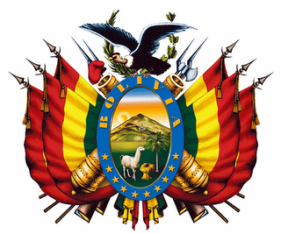 FONDO NACIONAL DE INVERSION PRODUCTIVA Y SOCIALGERENCIA DEPARTAMENTAL DE CHUQUISACAPROGRAMA INTENSIVO DE EMPLEO - PIELICITACIÓN PÚBLICA N° FPS-CHQ-PIE-02-2020FONDO NACIONAL DE INVERSION PRODUCTIVA Y SOCIALGERENCIA DEPARTAMENTAL DE CHUQUISACAPROGRAMA INTENSIVO DE EMPLEO - PIELICITACIÓN PÚBLICA N° FPS-CHQ-PIE-02-2020FONDO NACIONAL DE INVERSION PRODUCTIVA Y SOCIALGERENCIA DEPARTAMENTAL DE CHUQUISACAPROGRAMA INTENSIVO DE EMPLEO - PIELICITACIÓN PÚBLICA N° FPS-CHQ-PIE-02-2020FONDO NACIONAL DE INVERSION PRODUCTIVA Y SOCIALGERENCIA DEPARTAMENTAL DE CHUQUISACAPROGRAMA INTENSIVO DE EMPLEO - PIELICITACIÓN PÚBLICA N° FPS-CHQ-PIE-02-2020FONDO NACIONAL DE INVERSION PRODUCTIVA Y SOCIALGERENCIA DEPARTAMENTAL DE CHUQUISACAPROGRAMA INTENSIVO DE EMPLEO - PIELICITACIÓN PÚBLICA N° FPS-CHQ-PIE-02-2020FONDO NACIONAL DE INVERSION PRODUCTIVA Y SOCIALGERENCIA DEPARTAMENTAL DE CHUQUISACAPROGRAMA INTENSIVO DE EMPLEO - PIELICITACIÓN PÚBLICA N° FPS-CHQ-PIE-02-2020FONDO NACIONAL DE INVERSION PRODUCTIVA Y SOCIALGERENCIA DEPARTAMENTAL DE CHUQUISACAPROGRAMA INTENSIVO DE EMPLEO - PIELICITACIÓN PÚBLICA N° FPS-CHQ-PIE-02-2020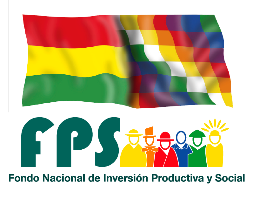 Se convoca públicamente a presentar propuestas para el proceso detallado a continuación, para lo cual los interesados podrán recabar el Documento Base de Contratación (DBC) en el sitio Web del SICOES, de acuerdo a la siguiente información:Se convoca públicamente a presentar propuestas para el proceso detallado a continuación, para lo cual los interesados podrán recabar el Documento Base de Contratación (DBC) en el sitio Web del SICOES, de acuerdo a la siguiente información:Se convoca públicamente a presentar propuestas para el proceso detallado a continuación, para lo cual los interesados podrán recabar el Documento Base de Contratación (DBC) en el sitio Web del SICOES, de acuerdo a la siguiente información:Se convoca públicamente a presentar propuestas para el proceso detallado a continuación, para lo cual los interesados podrán recabar el Documento Base de Contratación (DBC) en el sitio Web del SICOES, de acuerdo a la siguiente información:Se convoca públicamente a presentar propuestas para el proceso detallado a continuación, para lo cual los interesados podrán recabar el Documento Base de Contratación (DBC) en el sitio Web del SICOES, de acuerdo a la siguiente información:Se convoca públicamente a presentar propuestas para el proceso detallado a continuación, para lo cual los interesados podrán recabar el Documento Base de Contratación (DBC) en el sitio Web del SICOES, de acuerdo a la siguiente información:Se convoca públicamente a presentar propuestas para el proceso detallado a continuación, para lo cual los interesados podrán recabar el Documento Base de Contratación (DBC) en el sitio Web del SICOES, de acuerdo a la siguiente información:Se convoca públicamente a presentar propuestas para el proceso detallado a continuación, para lo cual los interesados podrán recabar el Documento Base de Contratación (DBC) en el sitio Web del SICOES, de acuerdo a la siguiente información:Se convoca públicamente a presentar propuestas para el proceso detallado a continuación, para lo cual los interesados podrán recabar el Documento Base de Contratación (DBC) en el sitio Web del SICOES, de acuerdo a la siguiente información:Objeto de la contrataciónObjeto de la contratación:PROGRAMA INTENSIVO DE EMPLEO (SUCRE): PAQUETE 1: CONSTRUCCION ENLOSETADO CC/D J.V. JARKA PATA D-4 – PAQUETE 2: CONSTRUCCION ENLOSETADO BARRIO HONDURAS – MORRO MAGISTERIO – PAQUETE 3: CONSTRUCCION PAVIMENTO ARTICULADO SANTA MARIA MICAELA – ALTO ESPAÑA (SUCRE)PROGRAMA INTENSIVO DE EMPLEO (SUCRE): PAQUETE 1: CONSTRUCCION ENLOSETADO CC/D J.V. JARKA PATA D-4 – PAQUETE 2: CONSTRUCCION ENLOSETADO BARRIO HONDURAS – MORRO MAGISTERIO – PAQUETE 3: CONSTRUCCION PAVIMENTO ARTICULADO SANTA MARIA MICAELA – ALTO ESPAÑA (SUCRE)PROGRAMA INTENSIVO DE EMPLEO (SUCRE): PAQUETE 1: CONSTRUCCION ENLOSETADO CC/D J.V. JARKA PATA D-4 – PAQUETE 2: CONSTRUCCION ENLOSETADO BARRIO HONDURAS – MORRO MAGISTERIO – PAQUETE 3: CONSTRUCCION PAVIMENTO ARTICULADO SANTA MARIA MICAELA – ALTO ESPAÑA (SUCRE)PROGRAMA INTENSIVO DE EMPLEO (SUCRE): PAQUETE 1: CONSTRUCCION ENLOSETADO CC/D J.V. JARKA PATA D-4 – PAQUETE 2: CONSTRUCCION ENLOSETADO BARRIO HONDURAS – MORRO MAGISTERIO – PAQUETE 3: CONSTRUCCION PAVIMENTO ARTICULADO SANTA MARIA MICAELA – ALTO ESPAÑA (SUCRE)CUCECUCE:20-0287-04-1051644-1-120-0287-04-1051644-1-120-0287-04-1051644-1-120-0287-04-1051644-1-1Tipo de convocatoriaTipo de convocatoria:Convocatoria NacionalConvocatoria NacionalConvocatoria NacionalConvocatoria NacionalForma de adjudicaciónForma de adjudicación:Por PaquetesPor PaquetesPor PaquetesPor PaquetesMétodo de Selección y Adjudicación Método de Selección y Adjudicación :Calidad, Propuesta Técnica y CostoCalidad, Propuesta Técnica y CostoCalidad, Propuesta Técnica y CostoCalidad, Propuesta Técnica y CostoPrecio ReferencialPrecio Referencial:PAQUETE 1: CONSTRUCCION ENLOSETADO C/D J.V. JARKA PATA D-4: Bs2.188.139,53 (Dos millones Ciento Ochenta y Ocho Mil 53/100 Bolivianos)PAQUETE 2: CONSTRUCCION ENLOSETADO BARRIO HONDURAS – MORRO MAGISTERIO: Bs2.260.967,97 (Dos millones Doscientos Sesenta Mil Novecientos Sesenta y Siete 97/100 Bolivianos)PAQUETE 3: CONSTRUCCION PAVIMENTO ARTICULADO SANTA MARIA MICAELA – ALTO ESPAÑA (SUCRE): Bs. 1.079.253,90 (Un Millón Setenta y Nueve Mil Doscientos Cincuenta y Tres 90/100 Bolivianos)PAQUETE 1: CONSTRUCCION ENLOSETADO C/D J.V. JARKA PATA D-4: Bs2.188.139,53 (Dos millones Ciento Ochenta y Ocho Mil 53/100 Bolivianos)PAQUETE 2: CONSTRUCCION ENLOSETADO BARRIO HONDURAS – MORRO MAGISTERIO: Bs2.260.967,97 (Dos millones Doscientos Sesenta Mil Novecientos Sesenta y Siete 97/100 Bolivianos)PAQUETE 3: CONSTRUCCION PAVIMENTO ARTICULADO SANTA MARIA MICAELA – ALTO ESPAÑA (SUCRE): Bs. 1.079.253,90 (Un Millón Setenta y Nueve Mil Doscientos Cincuenta y Tres 90/100 Bolivianos)PAQUETE 1: CONSTRUCCION ENLOSETADO C/D J.V. JARKA PATA D-4: Bs2.188.139,53 (Dos millones Ciento Ochenta y Ocho Mil 53/100 Bolivianos)PAQUETE 2: CONSTRUCCION ENLOSETADO BARRIO HONDURAS – MORRO MAGISTERIO: Bs2.260.967,97 (Dos millones Doscientos Sesenta Mil Novecientos Sesenta y Siete 97/100 Bolivianos)PAQUETE 3: CONSTRUCCION PAVIMENTO ARTICULADO SANTA MARIA MICAELA – ALTO ESPAÑA (SUCRE): Bs. 1.079.253,90 (Un Millón Setenta y Nueve Mil Doscientos Cincuenta y Tres 90/100 Bolivianos)PAQUETE 1: CONSTRUCCION ENLOSETADO C/D J.V. JARKA PATA D-4: Bs2.188.139,53 (Dos millones Ciento Ochenta y Ocho Mil 53/100 Bolivianos)PAQUETE 2: CONSTRUCCION ENLOSETADO BARRIO HONDURAS – MORRO MAGISTERIO: Bs2.260.967,97 (Dos millones Doscientos Sesenta Mil Novecientos Sesenta y Siete 97/100 Bolivianos)PAQUETE 3: CONSTRUCCION PAVIMENTO ARTICULADO SANTA MARIA MICAELA – ALTO ESPAÑA (SUCRE): Bs. 1.079.253,90 (Un Millón Setenta y Nueve Mil Doscientos Cincuenta y Tres 90/100 Bolivianos)Encargado de atender consultasEncargado de atender consultas::JUAN PABLO DIAZ VARGAS – JEFE TECNICOJUAN PABLO DIAZ VARGAS – JEFE TECNICOTeléfonoTeléfono::464-52577464-52577FaxFax::464-51056464-51056Correo Electrónico para consultasCorreo Electrónico para consultas::adquisicioneschuquisaca@fps.gob.boadquisicioneschuquisaca@fps.gob.boPresentación de Propuestas Presentación de Propuestas ::Lunes, 24 de agosto de 2020 Horas 10:00 a.m.; Oficinas de la Gerencia Departamental FPS Chuquisaca, Av. Emilio Mendizabal Nº 572 – Barrio PetroleroLunes, 24 de agosto de 2020 Horas 10:00 a.m.; Oficinas de la Gerencia Departamental FPS Chuquisaca, Av. Emilio Mendizabal Nº 572 – Barrio PetroleroLunes, 24 de agosto de 2020 Horas 10:00 a.m.; Oficinas de la Gerencia Departamental FPS Chuquisaca, Av. Emilio Mendizabal Nº 572 – Barrio PetroleroActo de Apertura de Propuestas (Fecha, Hora y Dirección)Acto de Apertura de Propuestas (Fecha, Hora y Dirección)::Lunes, 24 de agosto de 2020 Horas 10:30 a.m.; Oficinas de la Gerencia Departamental FPS Chuquisaca, Av. Emilio Mendizabal Nº 572 – Barrio PetroleroLunes, 24 de agosto de 2020 Horas 10:30 a.m.; Oficinas de la Gerencia Departamental FPS Chuquisaca, Av. Emilio Mendizabal Nº 572 – Barrio PetroleroLunes, 24 de agosto de 2020 Horas 10:30 a.m.; Oficinas de la Gerencia Departamental FPS Chuquisaca, Av. Emilio Mendizabal Nº 572 – Barrio Petrolero